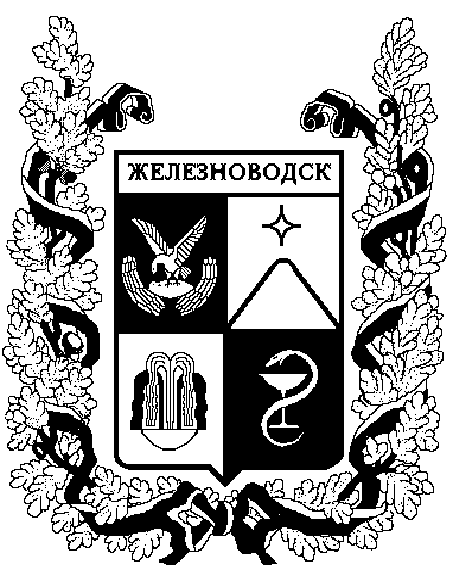 ПОСТАНОВЛЕНИЕадминистрации города-КУРОРТА железноводска ставропольского краяО внесении изменений в подпункт 1.8 пункта 1 постановления администрации города-курорта Железноводска Ставропольского края от
30 июля 2018 г. № 468 «О должностных лицах, уполномоченных составлять протоколы об административных правонарушениях, совершенных на территории муниципального образования города-курорта Железноводска Ставропольского края»В соответствии с Законом Ставропольского края 
от 10 апреля 2008 г. № 20-кз «Об административных правонарушениях в Ставропольском крае», рассмотрев письмо управления архитектуры и градостроительства администрации города-курорта Железноводска Ставропольского края от 13 октября 2021 г. № 21/1046, и в целях упорядочения работы должностных лиц, уполномоченных составлять протоколы об административных правонарушениях, совершенных на территории муниципального образования города-курорта Железноводска Ставропольского края,ПОСТАНОВЛЯЮ:1. Внести изменения в подпункт 1.8 пункта 1 постановления администрации города-курорта Железноводска Ставропольского края от
30 июля 2018 г. № 468 «О должностных лицах, уполномоченных составлять протоколы об административных правонарушениях, совершенных на территории муниципального образования города-курорта Железноводска Ставропольского края» (с изменениями, внесенными постановлениями администрации города-курорта Железноводска Ставропольского края 
от 03 сентября 2019 г. № 696, от 06 ноября 2019 г. № 927, от 27 января 2020 г. № 51, от 27 марта 2020 г. № 237, от 23 ноября 2020 г. № 980, от 
14 апреля 2021 г. № 286), изложив его в следующей редакции:«1.8. Заместителя начальника управления архитектуры и градостроительства администрации города-курорта Железноводска Ставропольского края - главного дизайнера города, главного специалиста отдела обеспечения градостроительной деятельности и рекламы управления архитектуры и градостроительства администрации города-курорта Железноводска Ставропольского края, ведущего специалиста отдела обеспечения градостроительной деятельности и рекламы управления архитектуры и градостроительства администрации города-курорта Железноводска Ставропольского края - об административных правонарушениях, предусмотренных статьей 4.1 Закона (в части невыполнения правил по обеспечению чистоты и порядка в населенных пунктах, при проведении строительных, ремонтных и восстановительных работ), статьями 4.2, 4.13, 8.1 Закона; специалиста 1 категории отдела обеспечения градостроительной деятельности и рекламы управления архитектуры и градостроительства администрации города-курорта Железноводска Ставропольского края, старшего инженера отдела обеспечения градостроительной деятельности и рекламы управления архитектуры и градостроительства администрации города-курорта Железноводска Ставропольского края - об административных правонарушениях, предусмотренных статьями 4.1, 4.2, 4.13, 8.1 Закона.».2. Опубликовать настоящее постановление в общественно-политическом еженедельнике «Железноводские ведомости» и разместить на официальном сайте Думы города-курорта Железноводска Ставропольского края и администрации города-курорта Железноводска Ставропольского края в сети Интернет.3. Контроль за выполнением настоящего постановления возложить на первого заместителя главы администрации города-курорта Железноводска Ставропольского края Бакулина Е.Е.4. Настоящее постановление вступает в силу со дня его подписания.Глава города-курорта Железноводска Ставропольского края                                                                        Е.И. МоисеевПроект подготовлен отделом координации и контроля в сфере благоустройства администрации города-курорта Железноводска Ставропольского края Исполняющий обязанности руководителяотдела координации и контроляв сфере благоустройства администрациигорода-курорта ЖелезноводскаСтавропольского края                                                                           А.В. БабаянПроект вносит: Первый заместитель главы администрации города-курорта Железноводска Ставропольского края                                              Е.Е. Бакулин Проект визируют: Заместитель главы администрации города-курорта Железноводска Ставропольского края - начальникуправления имущественных отношенийадминистрации города-курортаЖелезноводска                                                                           И.В. Гречишников Начальник управления архитектуры и градостроительства администрациигорода-курорта Железноводска Ставропольского края – главный архитектор города                                                                          Г.В. КвасниковаРуководитель отдела по мобилизационнойподготовке и чрезвычайным ситуациямадминистрации города-курортаЖелезноводска Ставропольского края                                            Д.А. ПасюковРуководитель юридического отдела администрации города-курорта Железноводска Ставропольского края                                           Е.Л. ОсинцеваРуководитель отдела по обеспечению деятельности администрации города-курорта Железноводска Ставропольского края			                                                   Г.В. Рудкова11 ноября 2021 г.               г. Железноводск№824